Трансформаторная подстанция ТП-31/51Нагревов не обнаружено.Трансформаторная подстанция ТП-23/50Нагрев отходящего кабеля уличного освещения РУ-0,4 кВ (нагрев до 52,7°С)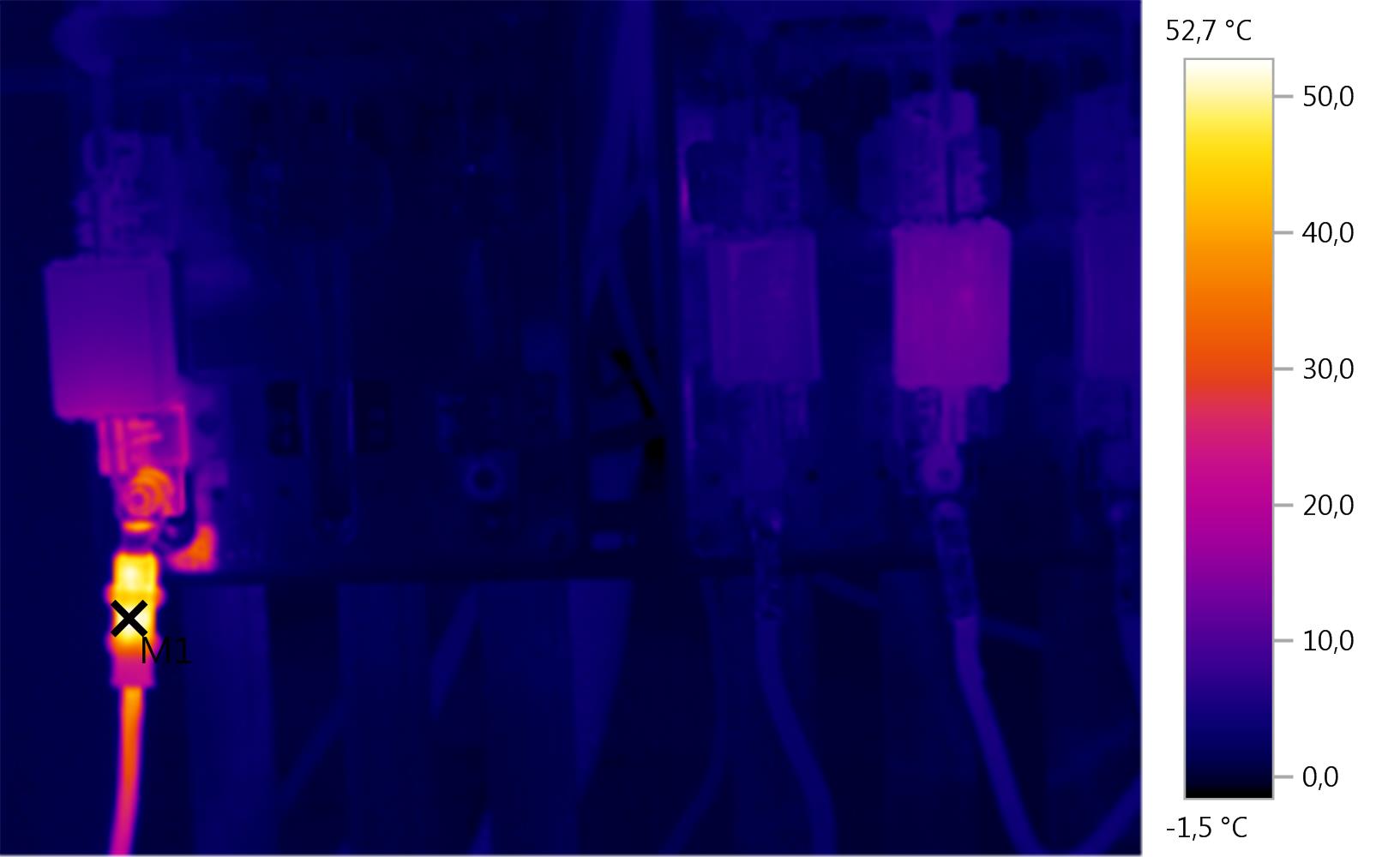 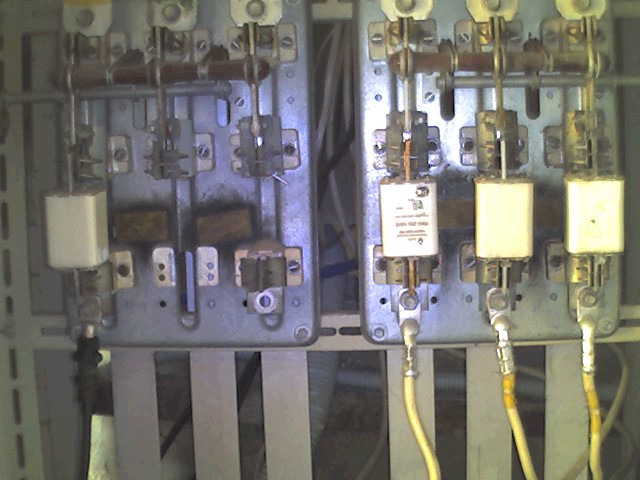 Параметры изображения:Коэффициент излучения: 		0,93Отраж. темп. [°C]:				0,4Выделение изображений:Трансформаторная подстанция ТП-38Нагревов не обнаружено.Трансформаторная подстанция ТП-3/53Нагрев болтов отходящей фазы С в ячейке общего рубильника РУ-0,4 кВ (нагрев до 28,8°С)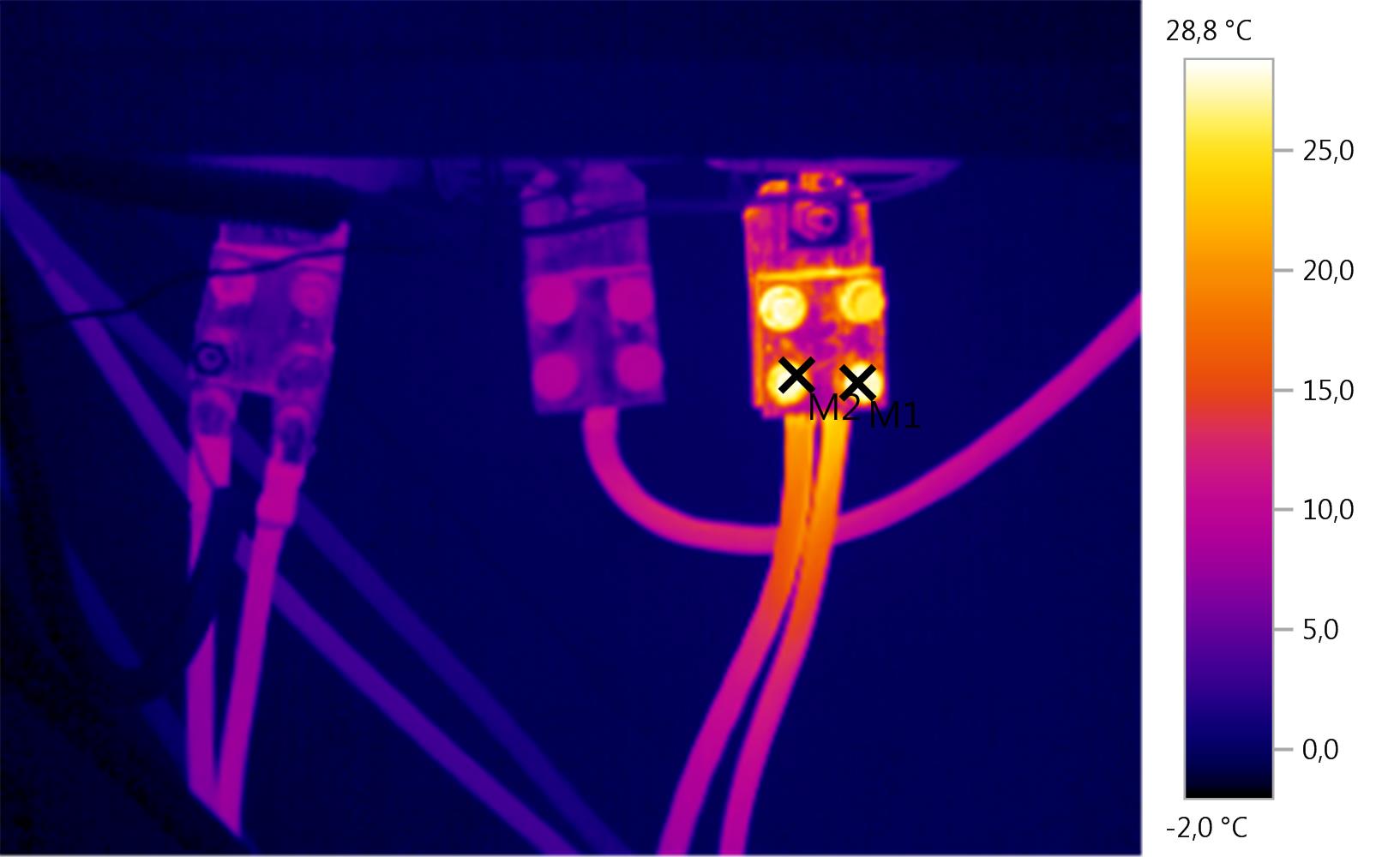 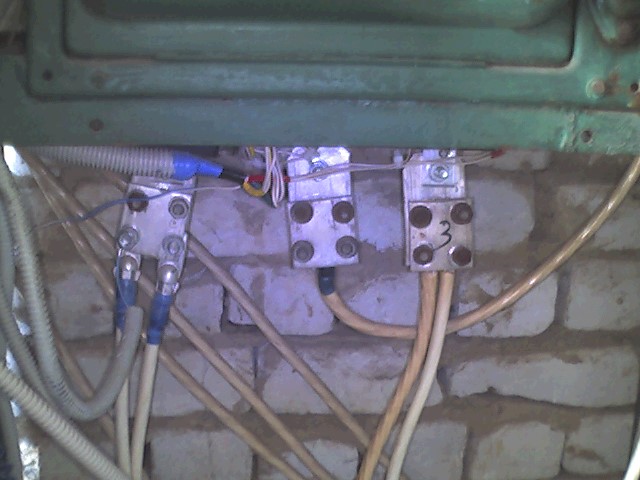 Параметры изображения:Коэффициент излучения: 		0,93Отраж. темп. [°C]:				0,4Выделение изображений:Нагрев кабельного наконечника фазы С потребителей по ул. 3-я Кировская нечетная сторона, Лесничество РУ-0,4 кВ (нагрев до 22,0°С)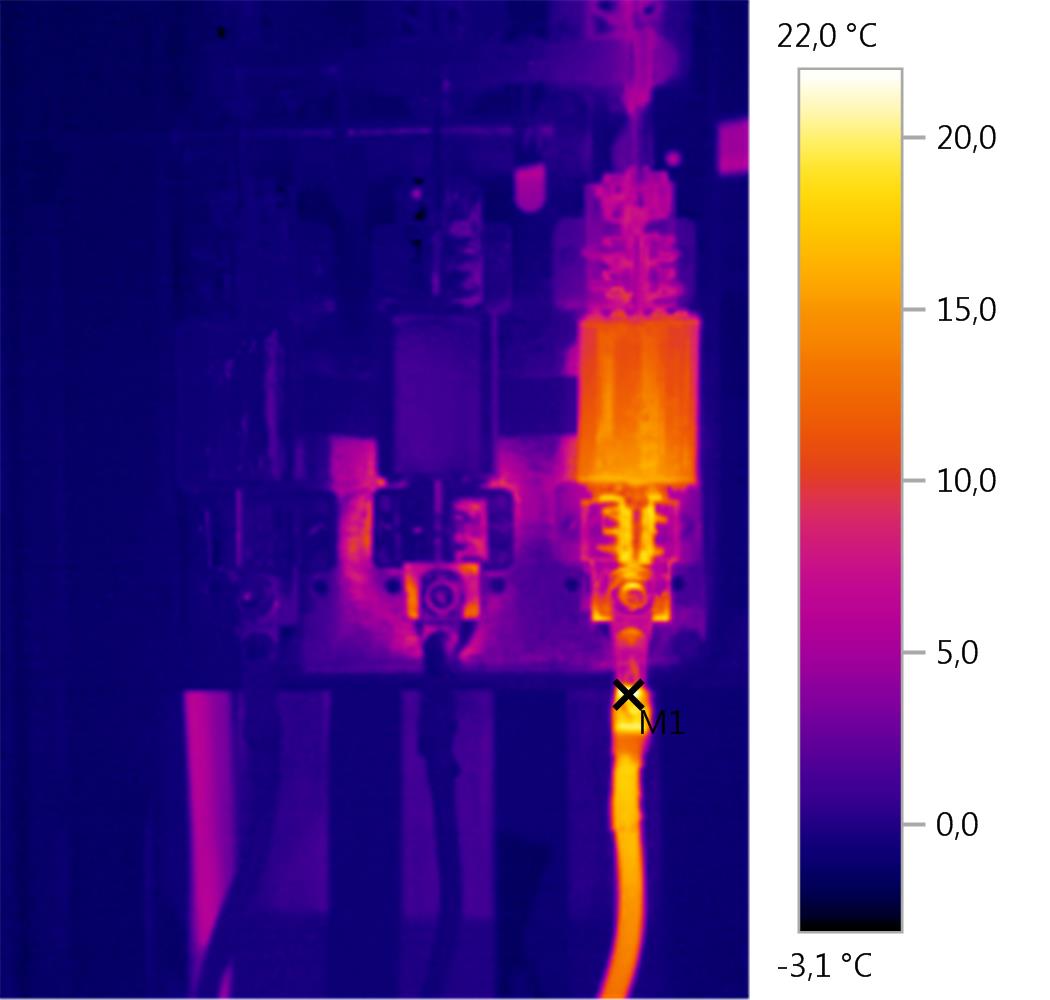 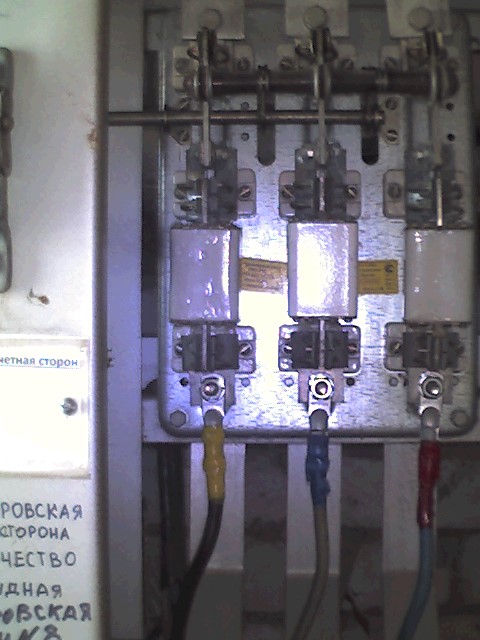 Параметры изображения:Коэффициент излучения: 		0,93Отраж. темп. [°C]:				0,4Выделение изображений:Трансформаторная подстанция ТП-5/55Нагрев кабельных наконечников и предохранителей отходящих кабелей фидера 8 на котельную РУ-0,4 кВ (нагрев до 29,0°С)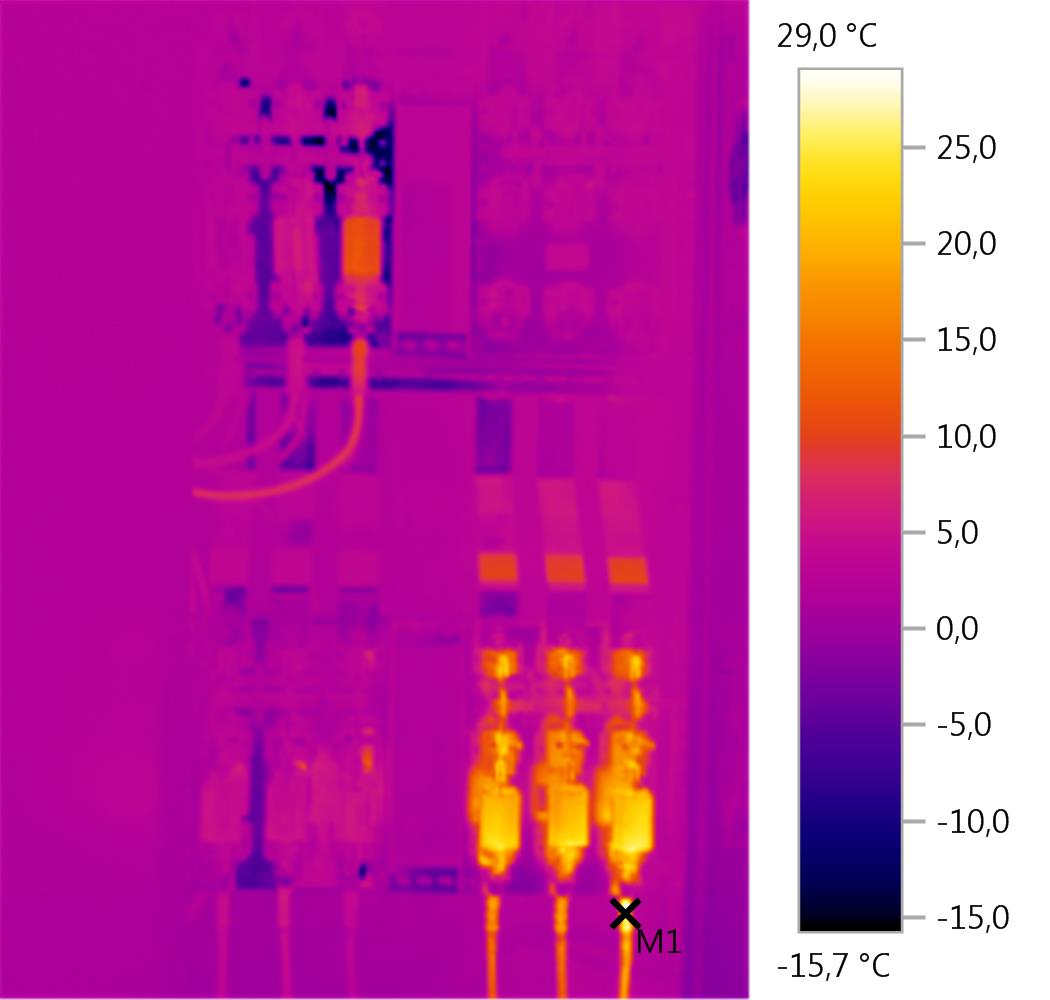 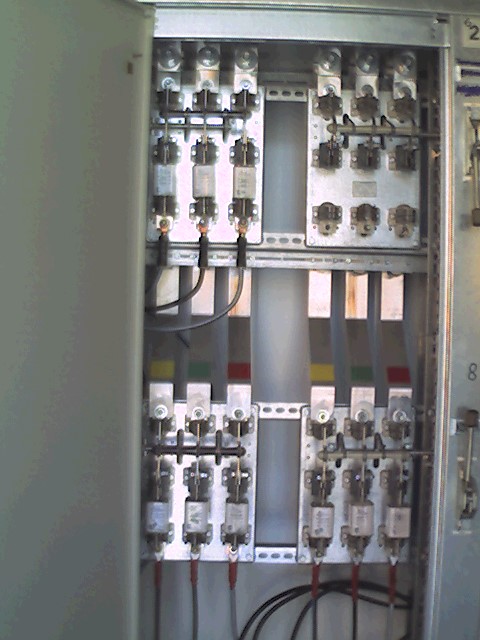 Параметры изображения:Коэффициент излучения: 		0,93Отраж. темп. [°C]:				0,4Выделение изображений:Нагрев шины фазы С вводной ячейки РУ-0,4 кВ (нагрев до 34,3°С)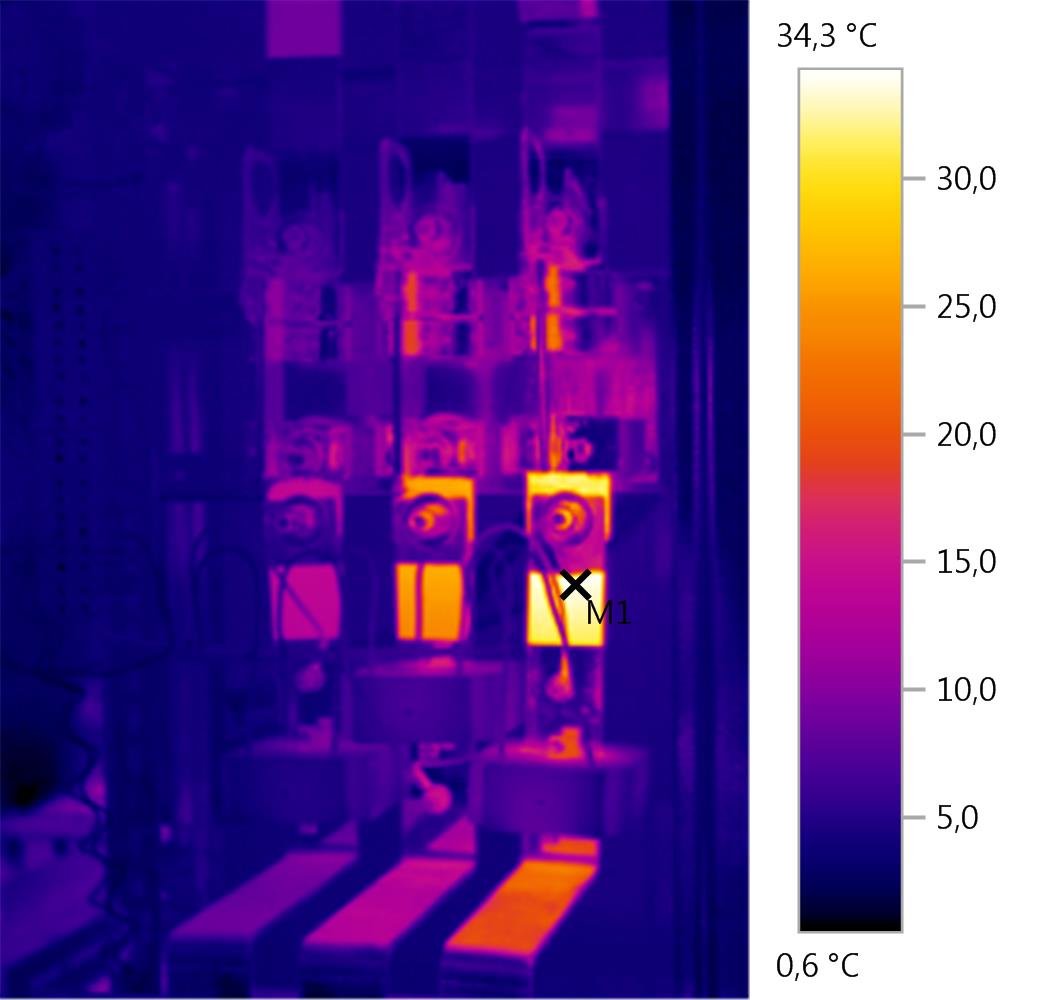 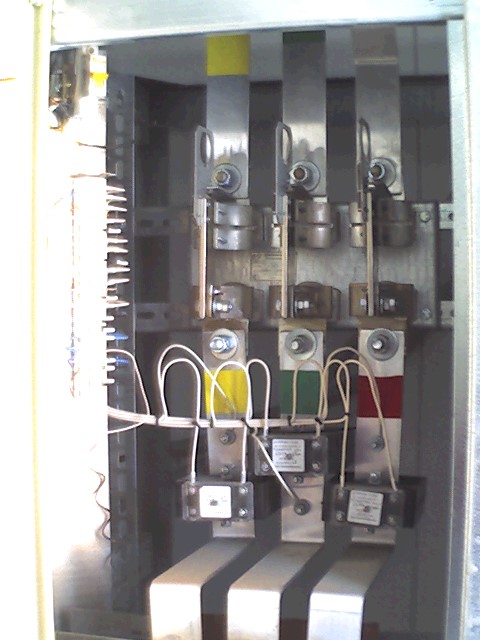 Параметры изображения:Коэффициент излучения: 		0,93Отраж. темп. [°C]:				0,4Выделение изображений:Трансформаторная подстанция ТП-4/54Нагревов не обнаружено.Трансформаторная подстанция ТП-24/57Нагревов не обнаружено.Трансформаторная подстанция ТП-20/82Перегрев шпильки трансформатора фазы 0,4 кВ (нагрев до 133,5°С)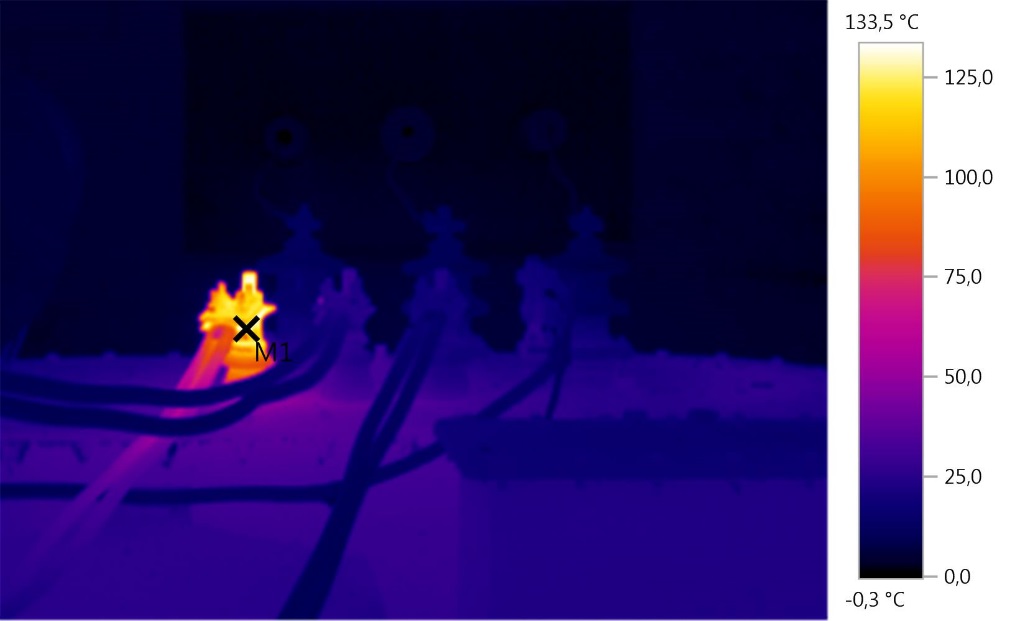 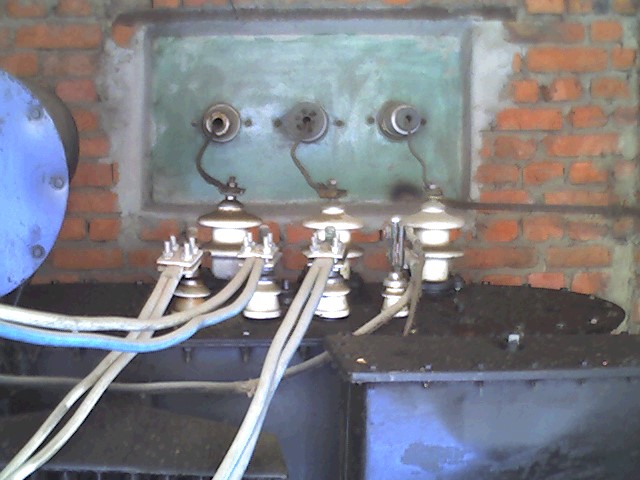 Параметры изображения:Коэффициент излучения: 		0,93Отраж. темп. [°C]:				0,4Выделение изображений:Нагрев предохранителя фазы С вводной ячейки РУ-0,4 кВ(нагрев до 27,3°С)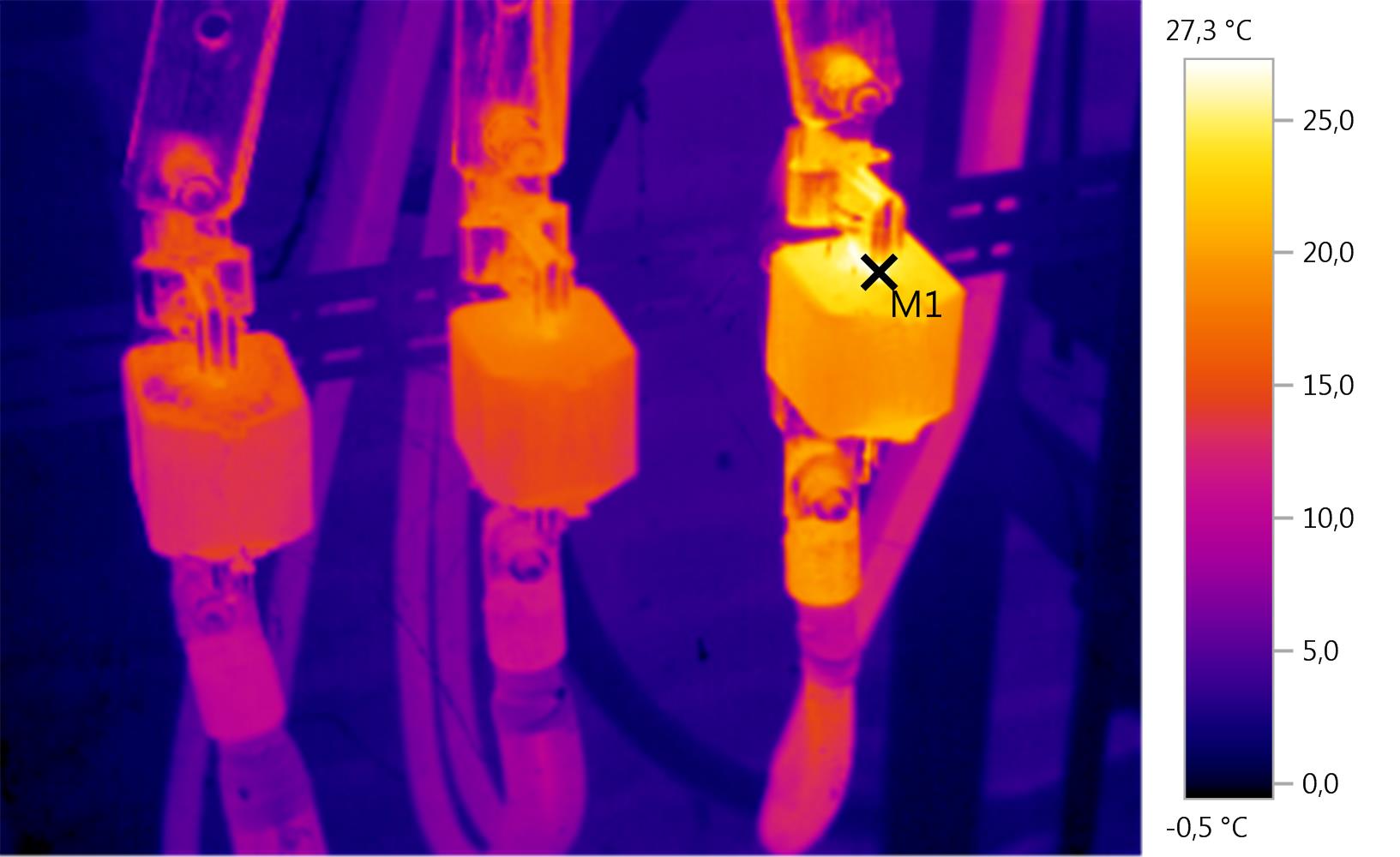 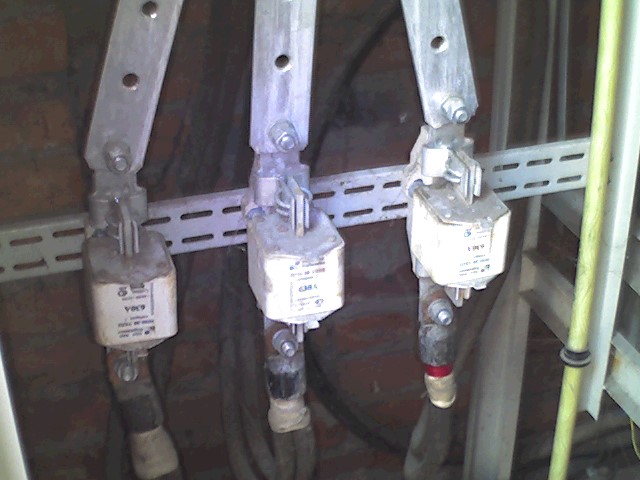 Параметры изображения:Коэффициент излучения: 		0,93Отраж. темп. [°C]:				0,4Выделение изображений:Нагрев предохранителя фазы А фидера потребителей Копейка, вода, тепло ячейки РУ-0,4 кВ (нагрев до 23,4°С)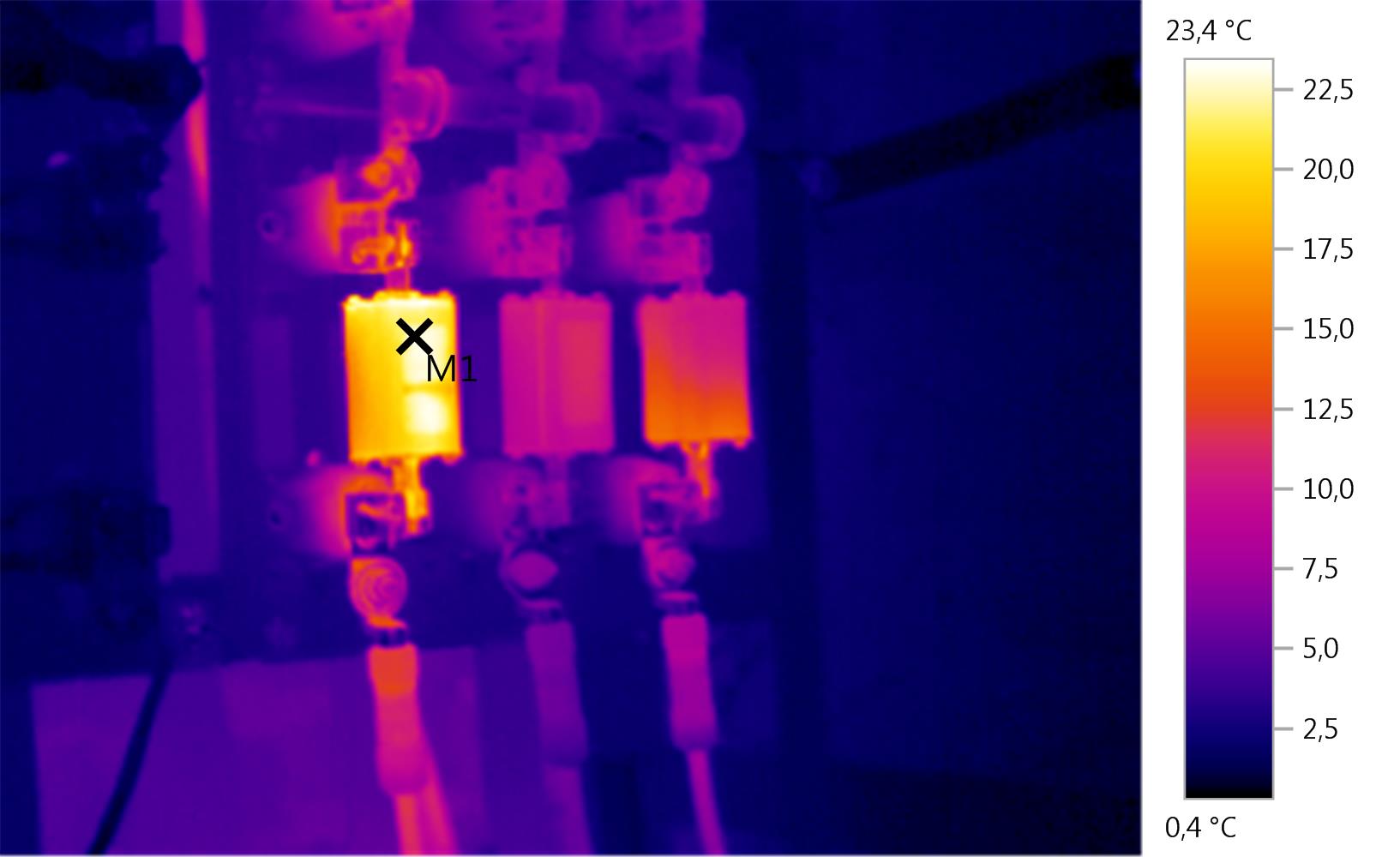 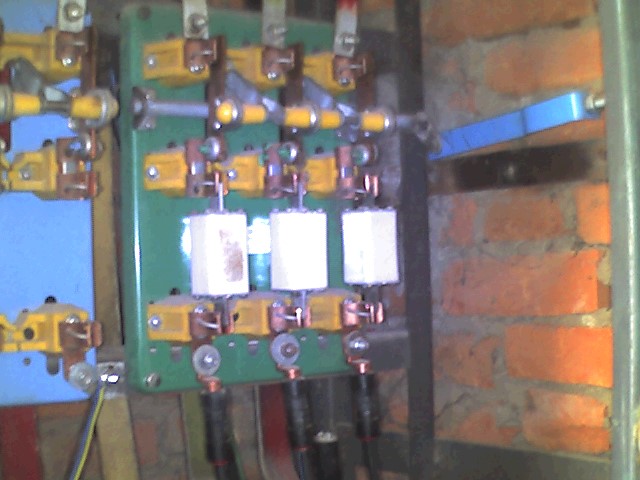 Параметры изображения:Коэффициент излучения: 		0,93Отраж. темп. [°C]:				0,4Выделение изображений:Трансформаторная подстанция ТП-91Нагревов не обнаружено.Трансформаторная подстанция ТП-34/81Нагревов не обнаружено.Трансформаторная подстанция ТП-25/80Перегрев кабельного наконечника фазы В по низкой стороне 0,4 кВ(нагрев до 27,8°С)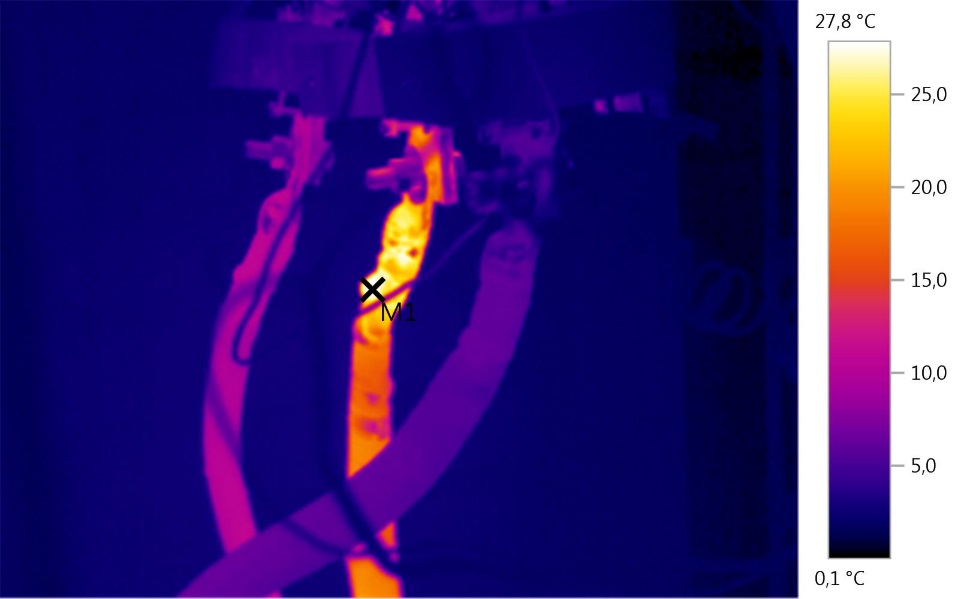 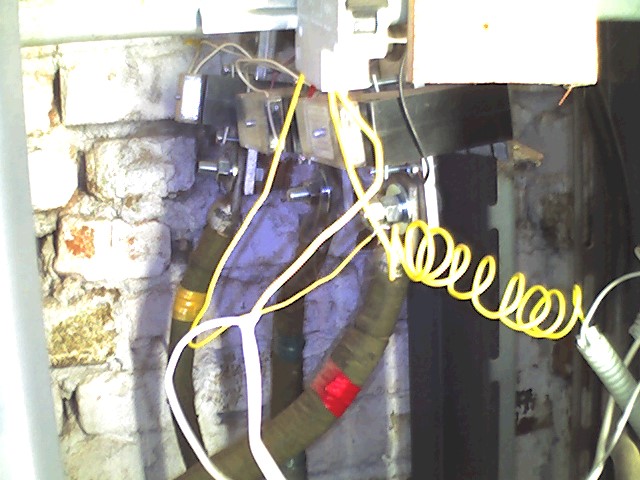 Параметры изображения:Коэффициент излучения: 		0,93Отраж. темп. [°C]:				0,4Выделение изображений:Трансформаторная подстанция ТП-6/64Нагрев болтовых соединений шины и предохранителей фазы В вводной ячейки 0,4 кВ (нагрев до 33,8°С)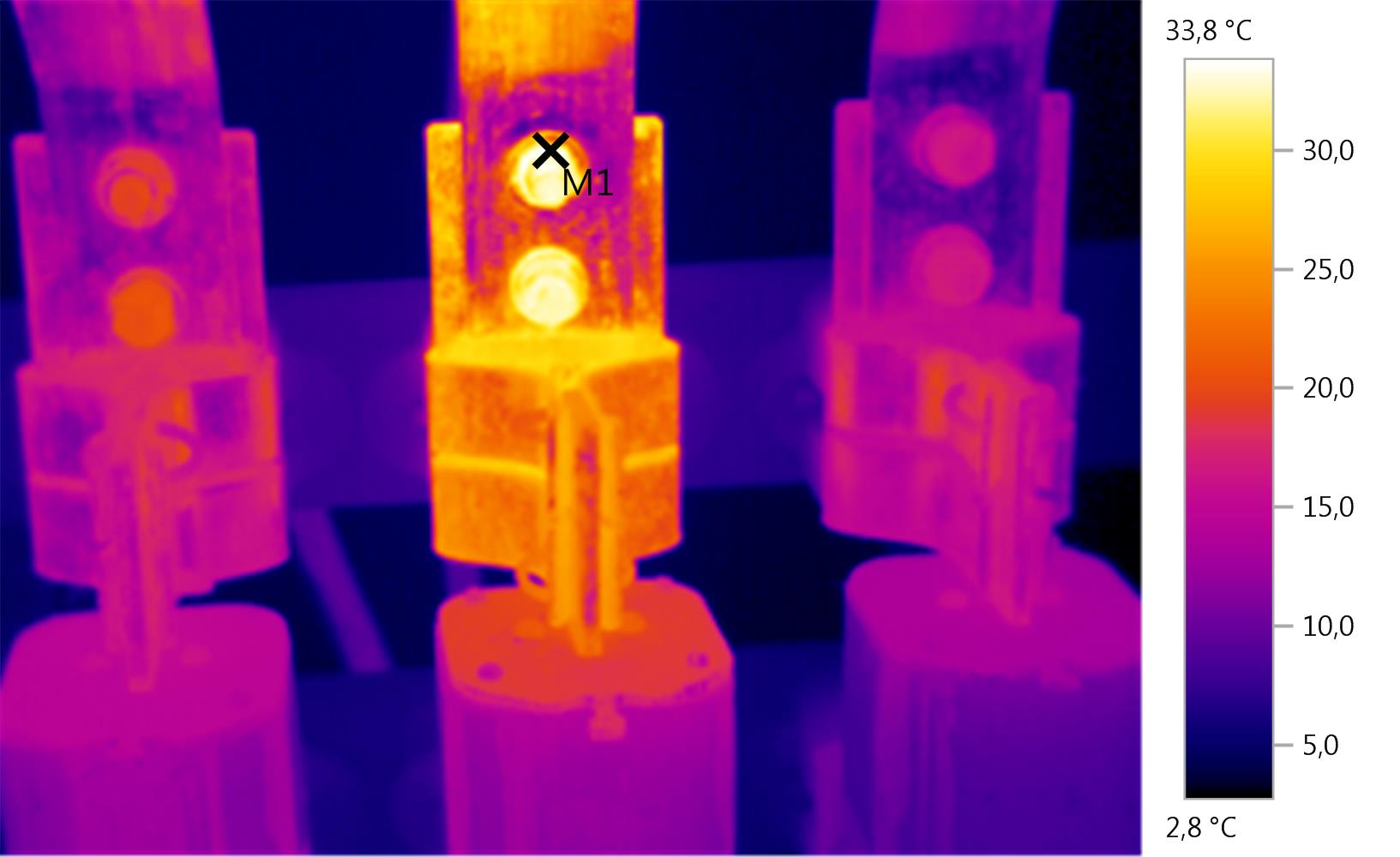 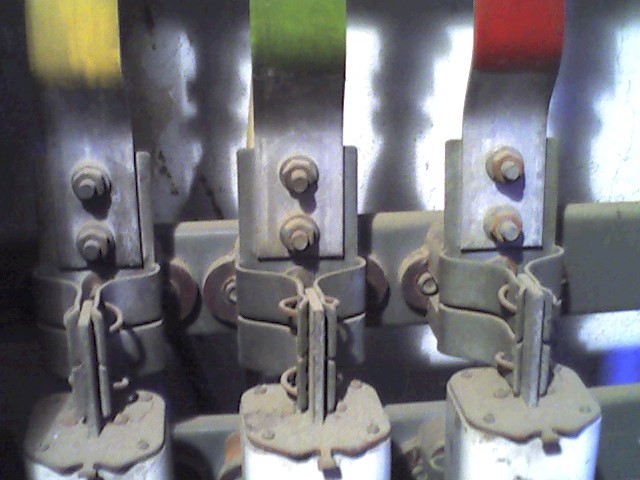 Параметры изображения:Коэффициент излучения: 		0,93Отраж. темп. [°C]:				0,4Выделение изображений:Перегрев болтового соединения кабельного наконечника фазы А отходящей кабельной линии потребителя Дом творчества 0,4 кВ (нагрев до 90,0°С)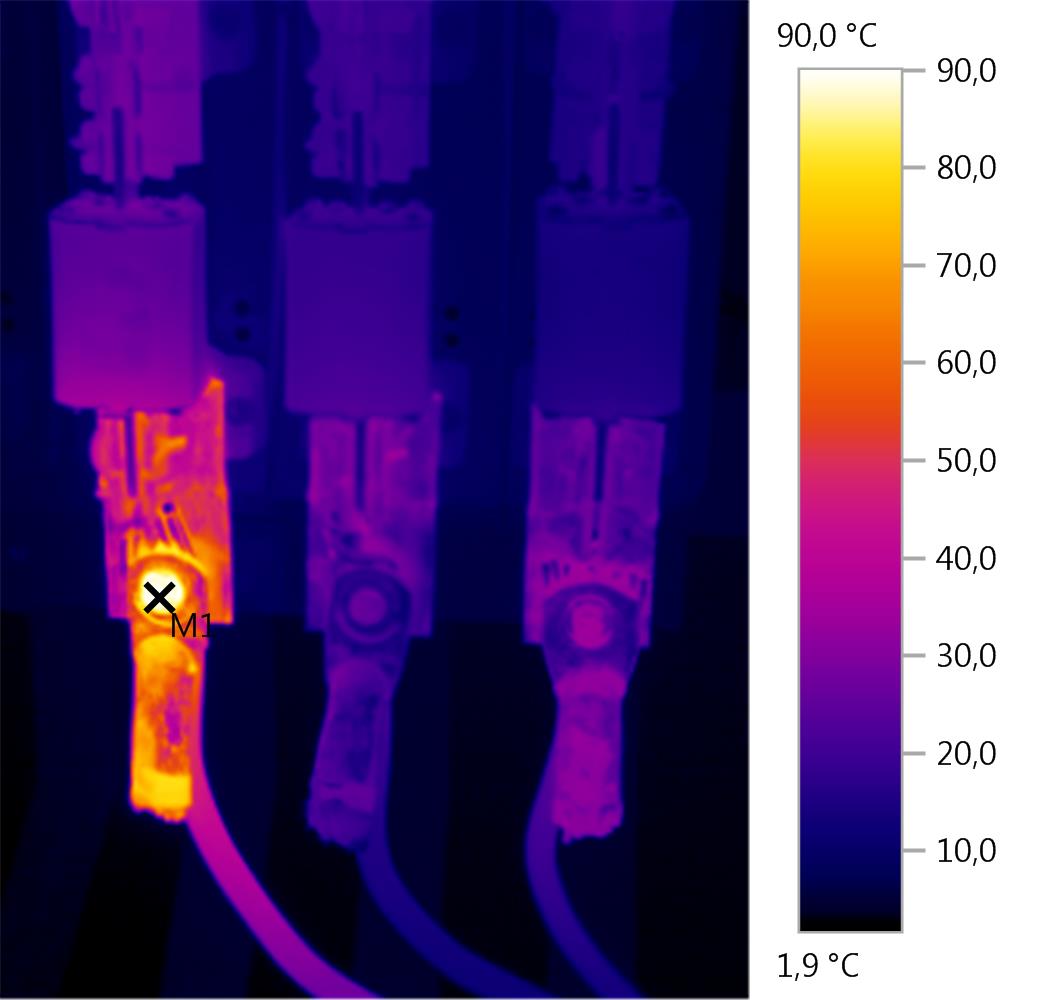 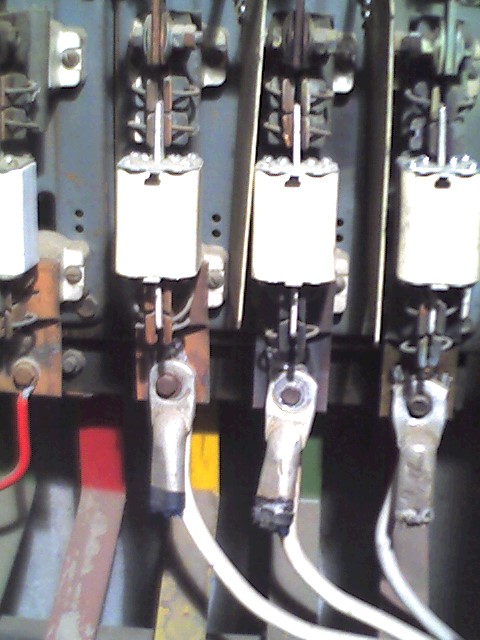 Параметры изображения:Коэффициент излучения: 		0,93Отраж. темп. [°C]:				0,4Выделение изображений:Трансформаторная подстанция ТП-19/65Нагревов не обнаружено.Измеряемые объектыТемп. [°С]Излуч.Отраж. темп. [°С]ПримечанияТочка измерения 152,70,930,4-Измеряемые объектыТемп. [°С]Излуч.Отраж. темп. [°С]ПримечанияТочка измерения 128,80,930,4-Точка измерения 228,80,930,4-Измеряемые объектыТемп. [°С]Излуч.Отраж. темп. [°С]ПримечанияТочка измерения 122,00,930,4-Измеряемые объектыТемп. [°С]Излуч.Отраж. темп. [°С]ПримечанияТочка измерения 129,00,930,4-Измеряемые объектыТемп. [°С]Излуч.Отраж. темп. [°С]ПримечанияТочка измерения 134,30,930,4-Измеряемые объектыТемп. [°С]Излуч.Отраж. темп. [°С]ПримечанияТочка измерения 1133,50,930,4-Измеряемые объектыТемп. [°С]Излуч.Отраж. темп. [°С]ПримечанияТочка измерения 127,30,930,4-Измеряемые объектыТемп. [°С]Излуч.Отраж. темп. [°С]ПримечанияТочка измерения 123,40,930,4-Измеряемые объектыТемп. [°С]Излуч.Отраж. темп. [°С]ПримечанияТочка измерения 127,80,930,4-Измеряемые объектыТемп. [°С]Излуч.Отраж. темп. [°С]ПримечанияТочка измерения 133,80,930,4Фаза АИзмеряемые объектыТемп. [°С]Излуч.Отраж. темп. [°С]ПримечанияТочка измерения 190,00,930,4-